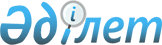 Успен аудандық мәслихатының (V сайланған ХLI сессиясы) 2014 жылғы 24 желтоқсандағы "Успен ауданының 2015 - 2017 жылдарға арналған бюджеті туралы" № 219/41 шешіміне өзгерістер енгізу туралы
					
			Күшін жойған
			
			
		
					Павлодар облысы Успен аудандық мәслихатының 2015 жылғы 23 желтоқсандағы № 288/52 шешімі. Павлодар облысының Әділет департаментінде 2015 жылғы 25 желтоқсанда № 4856 болып тіркелді. Күші жойылды - Павлодар облысы Успен аудандық мәслихатының 2017 жылғы 14 маусымдағы № 80/17 (алғашқы ресми жарияланған күнінен бастап қолданысқа енгізіледі) шешімімен
      Ескерту. Күші жойылды - Павлодар облысы Успен аудандық мәслихатының 14.06.2017 № 80/17 (алғашқы ресми жарияланған күнінен бастап қолданысқа енгізіледі) шешімімен.

      Қазақстан Республикасының 2008 жылғы 4 желтоқсандағы Бюджет Кодексінің 109-бабының 5-тармағына, Қазақстан Республикасының 2001 жылғы 23 қаңтардағы "Қазақстан Республикасындағы жергілікті мемлекеттік басқару және өзін-өзі басқару туралы" Заңының 6-бабының 1-тармағының 1) тармақшасына сәйкес Успен аудандық мәслихаты ШЕШІМ ЕТЕДІ:

      1. Успен аудандық мәслихатының (V сайланған ХLI сессиясы) 2014 жылғы 24 желтоқсандағы "Успен ауданының 2015 - 2017 жылдарға арналған бюджеті туралы" № 219/41 шешіміне (Нормативтік құқықтық актілерді мемлекеттік тіркеу тізілімінде 2015 жылғы 13 қаңтарда № 4259 болып тіркелген) келесі өзгерістер енгізілсін:

      1 тармақта:

      1) тармақшада:

      "2 289 633" сандары "2 286 297" сандарымен ауыстырылсын;

      "2 027 292" сандары "2 023 956" сандарымен ауыстырылсын;

      2) тармақшада "2 302 066" сандары "2 298 730" сандарымен ауыстырылсын;

      көрсетілген шешімнің 1 қосымшасы осы шешімнің қосымшасына сәйкес жаңа редакцияда баяндалсын.

      2. Осы шешімнің жүзеге асырылуын бақылау аудандық мәслихаттың экономика және бюджет жөніндегі тұрақты комиссиясына жүктелсін. 

      3. Осы шешім 2015 жылдың 1 қаңтарынан бастап қолданысқа енеді.  2015 жылға арналған аудан бюджеті
(өзгертулермен)
					© 2012. Қазақстан Республикасы Әділет министрлігінің «Қазақстан Республикасының Заңнама және құқықтық ақпарат институты» ШЖҚ РМК
				
      Сессия төрағасы,

      аудандық мәслихат хатшысы

Р. Бечелова
Успен аудандық мәслихатының
2015 жылғы 23 желтоқсандағы
(V сайланған LII кезекті
сессиясы) № 288/52 шешіміне
қосымшаУспен аудандық мәслихатының
2014 жылғы 24 желтоқсандағы
(V сайланған ХLI кезекті
сессиясы) № 219/41 шешіміне
1 қосымша
Санаты
Санаты
Санаты
Санаты
Сомасы (мың теңге)
Сыныбы
Сыныбы
Сыныбы
Сомасы (мың теңге)
Ішкі сыныбы
Ішкі сыныбы
Сомасы (мың теңге)
Атауы
Сомасы (мың теңге)
I. КІРІСТЕР
2 286 297
1
Салықтық түсімдер
256 810
01
Табыс салығы
113 436
2
Жеке табыс салығы
113 436
03
Әлеуметтік салық
82 228
1
Әлеуметтік салық
82 228
04
Меншікке салынатын салықтар
45 988
1
Мүлікке салынатын салықтар
12 796
3
Жер салығы
2 695
4
Көлік құралдарына салынатын салық
21 497
5
Бірыңғай жер салығы
9 000
05
Тауарларға, жұмыстарға және қызметтерге салынатын ішкі салықтар
13 524
2
Акциздер
1 095
3
Табиғи және басқа да ресурстарды пайдаланғаны үшін түсетін түсімдер
5 830
4
Кәсіпкерлік және кәсіби қызметті жүргізгені үшін алынатын алымдар
6 599
08
Заңдық маңызы бар әрекеттерді жасағаны және (немесе) оған уәкілеттігі бар мемлекеттік органдар немесе лауазымды адамдар құжаттар бергені үшін алынатын міндетті төлемдер
1 634
1
Мемлекеттік баж
1 634
2
Салықтық емес түсімдер
4 911
01
Мемлекеттік меншіктен түсетін кірістер
1 785
5
Мемлекет меншігіндегі мүлікті жалға беруден түсетін кірістер
1 773
7
Мемлекеттік бюджеттен берілген кредиттер бойынша сыйақылар
12
04
Мемлекеттік бюджеттен қаржыландырылатын, сондай-ақ Қазақстан Республикасы Ұлттық Банкінің бюджетінен (шығыстар сметасынан) қамтылатын және қаржыландырылатын мемлекеттік мекемелер салатын айыппұлдар, өсімпұлдар, санкциялар, өндіріп алулар
140
1
Мұнай секторы ұйымдарынан түсетін түсімдерді қоспағанда, мемлекеттік бюджеттен қаржыландырылатын, сондай-ақ Қазақстан Республикасы Ұлттық Банкінің бюджетінен (шығыстар сметасынан) ұсталатын және қаржыландырылатын мемлекеттік мекемелер салатын айыппұлдар, өсімпұлдар, санкциялар, өндіріп алулар
140
06
Басқа да салықтық емес түсімдер
2 986
1
Басқа да салықтық емес түсімдер
2 986
3
Негізгі капиталды сатудан түсетін түсімдер
620
03
Жерді және материалдық емес активтерді сату
620
1
Жерді сату
257
2
Материалдық емес активтерді сату
363
4
Трансферттердің түсімдері
2 023 956
02
Мемлекеттік басқарудың жоғары тұрған органдарынан түсетін трансферттер
2 023 956
2
Облыстық бюджеттен түсетін трансферттер
2 023 956
Функционалдық топ
Функционалдық топ
Функционалдық топ
Функционалдық топ
Функционалдық топ
Сомасы (мың теңге)
Кіші функционалдық топ
Кіші функционалдық топ
Кіші функционалдық топ
Кіші функционалдық топ
Сомасы (мың теңге)
Бюджеттік бағдарламалардың әкімшісі
Бюджеттік бағдарламалардың әкімшісі
Бюджеттік бағдарламалардың әкімшісі
Сомасы (мың теңге)
Бағдарлама
Бағдарлама
Сомасы (мың теңге)
Атауы
Сомасы (мың теңге)
ІІ. ШЫҒЫСТАР
2 298 730
01
Жалпы сипаттағы мемлекеттiк қызметтер
261 240
1
Мемлекеттiк басқарудың жалпы функцияларын орындайтын өкiлдi, атқарушы және басқа органдар
210 384
112
Аудан (облыстық маңызы бар қала) мәслихатының аппараты
12 334
001
Аудан (облыстық маңызы бар қала) мәслихатының қызметін қамтамасыз ету жөніндегі қызметтер
12 154
003
Мемлекеттік органның күрделі шығыстары
180
122
Аудан (облыстық маңызы бар қала) әкімінің аппараты
71 282
001
Аудан (облыстық маңызы бар қала) әкімінің қызметін қамтамасыз ету жөніндегі қызметтер
70 094
003
Мемлекеттік органның күрделі шығыстары
1 188
123
Қаладағы аудан, аудандық маңызы бар қала, кент, ауыл, ауылдық округ әкімінің аппараты
126 768
001
Қаладағы аудан, аудандық маңызы бар қала, кент, ауыл, ауылдық округ әкімінің қызметін қамтамасыз ету жөніндегі қызметтер
123 781
022
Мемлекеттік органның күрделі шығыстары
1 260
032
Ведомстволық бағыныстағы мемлекеттік мекемелерінің және ұйымдарының күрделі шығыстары
1 727
2
Қаржылық қызмет
12 042
452
Ауданның (облыстық маңызы бар қаланың) қаржы бөлімі
12 042
001
Ауданның (облыстық маңызы бар қаланың) бюджетін орындау және коммуналдық меншігін басқару саласындағы мемлекеттік саясатты іске асыру жөніндегі қызметтер
11 325
003
Салық салу мақсатында мүлікті бағалауды жүргізу
527
010
Жекешелендіру, коммуналдық меншікті басқару, жекешелендіруден кейінгі қызмет және осыған байланысты дауларды реттеу
190
5
Жоспарлау және статистикалық қызмет
14 054
453
Ауданның (облыстық маңызы бар қаланың) экономика және бюджеттік жоспарлау бөлімі
14 054
001
Экономикалық саясатты, мемлекеттік жоспарлау жүйесін қалыптастыру және дамыту саласындағы мемлекеттік саясатты іске асыру жөніндегі қызметтер
14 054
9
Жалпы сипаттағы өзге де мемлекеттiк қызметтер
24 760
454
Ауданның (облыстық маңызы бар қаланың) кәсіпкерлік және ауыл шаруашылығы бөлімі
13 853
001
Жергілікті деңгейде кәсіпкерлікті және ауыл шаруашылығын дамыту саласындағы мемлекеттік саясатты іске асыру жөніндегі қызметтер
13 853
458
Ауданның (облыстық маңызы бар қаланың) тұрғын үй-коммуналдық шаруашылығы, жолаушылар көлігі және автомобиль жолдары бөлімі
10 907
001
Жергілікті деңгейде тұрғын үй-коммуналдық шаруашылығы, жолаушылар көлігі және автомобиль жолдары саласындағы мемлекеттік саясатты іске асыру жөніндегі қызметтер
10 778
013
Мемлекеттік органның күрделі шығыстары
129
02
Қорғаныс
9 312
1
Әскери мұқтаждар
5 805
122
Аудан (облыстық маңызы бар қала) әкімінің аппараты
5 805
005
Жалпыға бірдей әскери міндетті атқару шеңберіндегі іс-шаралар
5 805
2
Төтенше жағдайлар жөнiндегi жұмыстарды ұйымдастыру
3 507
122
Аудан (облыстық маңызы бар қала) әкімінің аппараты
3 507
006
Аудан (облыстық маңызы бар қала) ауқымындағы төтенше жағдайлардың алдын алу және оларды жою
913
007
Аудандық (қалалық) ауқымдағы дала өрттерінің, сондай-ақ мемлекеттік өртке қарсы қызмет органдары құрылмаған елдi мекендерде өрттердің алдын алу және оларды сөндіру жөніндегі іс-шаралар
2 594
03
Қоғамдық тәртіп, қауіпсіздік, құқықтық, сот, қылмыстық-атқару қызметі
1 315
9
Қоғамдық тәртіп және қауіпсіздік саласындағы басқа да қызметтер
1 315
458
Ауданның (облыстық маңызы бар қаланың) тұрғын үй-коммуналдық шаруашылығы, жолаушылар көлігі және автомобиль жолдары бөлімі
1 315
021
Елдi мекендерде жол жүрісі қауiпсiздiгін қамтамасыз ету
1 315
04
Бiлiм беру
1 171 212
1
Мектепке дейiнгi тәрбие және оқыту
144 125
123
Қаладағы аудан, аудандық маңызы бар қала, кент, ауыл, ауылдық округ әкімінің аппараты
69 423
004
Мектепке дейінгі тәрбие ұйымдарының қызметін қамтамасыз ету
69 423
464
Ауданның (облыстық маңызы бар қаланың) білім бөлімі
74 702
040
Мектепке дейінгі білім беру ұйымдарында мемлекеттік білім беру тапсырысын іске асыру
74 702
2
Бастауыш, негізгі орта және жалпы орта білім беру
960 897
123
Қаладағы аудан, аудандық маңызы бар қала, кент, ауыл, ауылдық округ әкімінің аппараты
6 481
005
Ауылдық жерлерде балаларды мектепке дейін тегін алып баруды және кері алып келуді ұйымдастыру
6 481
457
Ауданның (облыстық маңызы бар қаланың) мәдениет, тілдерді дамыту, дене шынықтыру және спорт бөлімі
34 421
017
Балалар мен жасөспірімдерге спорт бойынша қосымша білім беру
34 421
464
Ауданның (облыстық маңызы бар қаланың) білім бөлімі
919 995
003
Жалпы білім беру
894 085
006
Балаларға қосымша білім беру
25 910
9
Бiлiм беру саласындағы өзге де қызметтер
66 190
464
Ауданның (облыстық маңызы бар қаланың) білім бөлімі
65 140
001
Жергілікті деңгейде білім беру саласындағы мемлекеттік саясатты іске асыру жөніндегі қызметтер
12 460
005
Ауданның (облыстық маңызы бар қаланың) мемлекеттік білім беру мекемелері үшін оқулықтар мен оқу-әдiстемелiк кешендерді сатып алу және жеткізу
8 842
007
Аудандық (қалалық) ауқымдағы мектеп олимпиадаларын және мектептен тыс іс-шараларды өткiзу
68
015
Жетім баланы (жетім балаларды) және ата-аналарының қамқорынсыз қалған баланы (балаларды) күтіп-ұстауға қамқоршыларға (қорғаншыларға) ай сайынға ақшалай қаражат төлемі
4 651
022
Жетім баланы (жетім балаларды) және ата-анасының қамқорлығынсыз қалған баланы (балаларды) асырап алғаны үшін Қазақстан азаматтарына біржолғы ақша қаражатын төлеуге арналған төлемдер
447
029
Балалар мен жасөспірімдердің психикалық денсаулығын зерттеу және халыққа психологиялық-медициналық-педагогикалық консультациялық көмек көрсету
10 397
067
Ведомстволық бағыныстағы мемлекеттік мекемелерінің және ұйымдарының күрделі шығыстары
28 275
472
Ауданның (облыстық маңызы бар қаланың) құрылыс, сәулет және қала құрылысы бөлімі
1 050
037
Білім беру объектілерін салу және реконструкциялау
1 050
06
Әлеуметтiк көмек және әлеуметтiк қамсыздандыру
117 286
1
Әлеуметтiк қамсыздандыру
1 512
464
Ауданның (облыстық маңызы бар қаланың) білім бөлімі
1 512
030
Патронат тәрбиешілерге берілген баланы (балаларды) асырап бағу
1 512
2
Әлеуметтiк көмек
95 397
123
Қаладағы аудан, аудандық маңызы бар қала, кент, ауыл, ауылдық округ әкімінің аппараты
22 403
003
Мұқтаж азаматтарға үйінде әлеуметтік көмек көрсету
22 403
451
Ауданның (облыстық маңызы бар қаланың) жұмыспен қамту және әлеуметтік бағдарламалар бөлімі
72 994
002
Еңбекпен қамту бағдарламасы
14 210
004
Ауылдық жерлерде тұратын денсаулық сақтау, білім беру, әлеуметтік қамтамасыз ету, мәдениет, спорт және ветеринар мамандарына отын сатып алуға Қазақстан Республикасының заңнамасына сәйкес әлеуметтік көмек көрсету
5 521
005
Мемлекеттік атаулы әлеуметтік көмек
450
007
Жергілікті өкілетті органдардың шешімі бойынша мұқтаж азаматтардың жекелеген топтарына әлеуметтік көмек
40 481
010
Үйден тәрбиеленіп оқытылатын мүгедек балаларды материалдық қамтамасыз ету
300
016
18 жасқа дейінгі балаларға мемлекеттік жәрдемақылар
892
017
Мүгедектерді оңалтудың жеке бағдарламасына сәйкес, мұқтаж мүгедектерді міндетті гигиеналық құралдармен және ымдау тілі мамандарының қызмет көрсетуін, жеке көмекшілермен қамтамасыз ету
5 240
052
Ұлы Отан соғысындағы Жеңістің жетпіс жылдығына арналған іс-шараларды өткізу
5 900
9
Әлеуметтiк көмек және әлеуметтiк қамтамасыз ету салаларындағы өзге де қызметтер
20 377
451
Ауданның (облыстық маңызы бар қаланың) жұмыспен қамту және әлеуметтік бағдарламалар бөлімі
20 377
001
Жергілікті деңгейде халық үшін әлеуметтік бағдарламаларды жұмыспен қамтуды қамтамасыз етуді іске асыру саласындағы мемлекеттік саясатты іске асыру жөніндегі қызметтер
19 659
011
Жәрдемақыларды және басқа да әлеуметтік төлемдерді есептеу, төлеу мен жеткізу бойынша қызметтерге ақы төлеу
518
021
Мемлекеттік органның күрделі шығыстары
200
07
Тұрғын үй-коммуналдық шаруашылық
23 670
1
Тұрғын үй шаруашылығы
5 719
123
Қаладағы аудан, аудандық маңызы бар қала, кент, ауыл, ауылдық округ әкімінің аппараты
1 000
007
Аудандық маңызы бар қаланың, кенттің, ауылдың, ауылдық округтің мемлекеттік тұрғын үй қорының сақталуын ұйымдастыру
1 000
458
Ауданның (облыстық маңызы бар қаланың) тұрғын үй-коммуналдық шаруашылығы, жолаушылар көлігі және автомобиль жолдары бөлімі
3 211
004
Азаматтардың жекелеген санаттарын тұрғын үймен қамтамасыз ету
3 211
464
Ауданның (облыстық маңызы бар қаланың) білім бөлімі
1 508
026
Жұмыспен қамту 2020 жол картасы бойынша қалаларды және ауылдық елді мекендерді дамыту шеңберінде объектілерді жөндеу
1 508
2
Коммуналдық шаруашылық
6 849
123
Қаладағы аудан, аудандық маңызы бар қала, кент, ауыл, ауылдық округ әкімінің аппараты
160
014
Елді мекендерді сумен жабдықтауды ұйымдастыру
160
458
Ауданның (облыстық маңызы бар қаланың) тұрғын үй-коммуналдық шаруашылығы, жолаушылар көлігі және автомобиль жолдары бөлімі
4 852
012
Сумен жабдықтау және су бөлу жүйесінің қызмет етуі
4 852
472
Ауданның (облыстық маңызы бар қаланың) құрылыс, сәулет және қала құрылысы бөлімі
1 837
058
Елді мекендердегі сумен жабдықтау және су бұру жүйелерін дамыту
1 837
3
Елді мекендерді көркейту
11 102
123
Қаладағы аудан, аудандық маңызы бар қала, кент, ауыл, ауылдық округ әкімінің аппараты
10 955
008
Елді мекендерде көшелерді жарықтандыру
8 015
009
Елді мекендердің санитариясын қамтамасыз ету
184
010
Жерлеу орындарын күтіп-ұстау және туысы жоқ адамдарды жерлеу
50
011
Елді мекендерді абаттандыру мен көгалдандыру
2 706
458
Ауданның (облыстық маңызы бар қаланың) тұрғын үй-коммуналдық шаруашылығы, жолаушылар көлігі және автомобиль жолдары бөлімі
147
015
Елдi мекендердегі көшелердi жарықтандыру
147
08
Мәдениет, спорт, туризм және ақпараттық кеңістiк
185 717
1
Мәдениет саласындағы қызмет
109 521
123
Қаладағы аудан, аудандық маңызы бар қала, кент, ауыл, ауылдық округ әкімінің аппараты
 75 557 
006
Жергілікті деңгейде мәдени-демалыс жұмыстарын қолдау
75 557
457
Ауданның (облыстық маңызы бар қаланың) мәдениет, тілдерді дамыту, дене шынықтыру және спорт бөлімі
33 964
003
Мәдени-демалыс жұмысын қолдау
26 494
015
Тарихи-мәдени мұра ескерткіштерін сақтауды және оларға қол жетімділікті қамтамасыз ету
7 470
2
Спорт
5 586
457
Ауданның (облыстық маңызы бар қаланың) мәдениет, тілдерді дамыту, дене шынықтыру және спорт бөлімі
5 586
009
Аудандық (облыстық маңызы бар қалалық) деңгейде спорттық жарыстар өткiзу
4 696
010
Әртүрлi спорт түрлерi бойынша аудан (облыстық маңызы бар қала) құрама командаларының мүшелерiн дайындау және олардың облыстық спорт жарыстарына қатысуы
890
3
Ақпараттық кеңiстiк
43 568
456
Ауданның (облыстық маңызы бар қаланың) ішкі саясат бөлімі
11 138
002
Мемлекеттік ақпараттық саясат жүргізу жөніндегі қызметтер
11 138
457
Ауданның (облыстық маңызы бар қаланың) мәдениет, тілдерді дамыту, дене шынықтыру және спорт бөлімі
32 430
006
Аудандық (қалалық) кiтапханалардың жұмыс iстеуi
30 590
007
Мемлекеттік тілді және Қазақстан халықтарының басқа да тілдерін дамыту
1 840
9
Мәдениет, спорт, туризм және ақпараттық кеңiстiктi ұйымдастыру жөнiндегi өзге де қызметтер
27 042
456
Ауданның (облыстық маңызы бар қаланың) ішкі саясат бөлімі
14 978
001
Жергілікті деңгейде ақпарат, мемлекеттілікті нығайту және азаматтардың әлеуметтік сенімділігін қалыптастыру саласында мемлекеттік саясатты іске асыру жөніндегі қызметтер
8 287
003
Жастар саясаты саласында іс-шараларды іске асыру
6 691
457
Ауданның (облыстық маңызы бар қаланың) мәдениет, тілдерді дамыту, дене шынықтыру және спорт бөлімі
12 064
001
Жергілікті деңгейде мәдениет, тілдерді дамыту, дене шынықтыру және спорт саласындағы мемлекеттік саясатты іске асыру жөніндегі қызметтер
9 551
014
Мемлекеттік органның күрделі шығыстары
205
032
Ведомстволық бағыныстағы мемлекеттік мекемелерінің және ұйымдарының күрделі шығыстары
2 308
10
Ауыл, су, орман, балық шаруашылығы, ерекше қорғалатын табиғи аумақтар, қоршаған ортаны және жануарлар дүниесін қорғау, жер қатынастары
60 971
1
Ауыл шаруашылығы
21 006
453
Ауданның (облыстық маңызы бар қаланың) экономика және бюджеттік жоспарлау бөлімі
7 194
099
Мамандардың әлеуметтік көмек көрсетуі жөніндегі шараларды іске асыру
7 194
473
Ауданның (облыстық маңызы бар қаланың) ветеринария бөлімі
13 812
001
Жергілікті деңгейде ветеринария саласындағы мемлекеттік саясатты іске асыру жөніндегі қызметтер
9 054
003
Мемлекеттік органның күрделі шығыстары
1 675
007
Қаңғыбас иттер мен мысықтарды аулауды және жоюды ұйымдастыру
1 145
047
Жануарлардың саулығы мен адамның денсаулығына қауіп төндіретін, алып қоймай залалсыздандырылған (зарарсыздандырылған) және қайта өңделген жануарлардың, жануарлардан алынатын өнімдер мен шикізаттың құнын иелеріне өтеу
1 938
6
Жер қатынастары
9 218
463
Ауданның (облыстық маңызы бар қаланың) жер қатынастары бөлімі
9 218
001
Аудан (облыстық маңызы бар қала) аумағында жер қатынастарын реттеу саласындағы мемлекеттік саясатты іске асыру жөніндегі қызметтер
8 729
003
Елдi мекендердi жер-шаруашылық орналастыру
489
9
Ауыл, су, орман, балық шаруашылығы және қоршаған ортаны қорғау мен жер қатынастары саласындағы өзге де қызметтер
30 747
473
Ауданның (облыстық маңызы бар қаланың) ветеринария бөлімі
30 747
011
Эпизоотияға қарсы іс-шаралар жүргізу
30 747
11
Өнеркәсіп, сәулет, қала құрылысы және құрылыс қызметі
11 482
2
Сәулет, қала құрылысы және құрылыс қызметі
11 482
472
Ауданның (облыстық маңызы бар қаланың) құрылыс, сәулет және қала құрылысы бөлімі
11 482
001
Жергілікті деңгейде құрылыс, сәулет және қала құрылысы саласындағы мемлекеттік саясатты іске асыру жөніндегі қызметтер
11 482
12
Көлiк және коммуникация
419 326
1
Автомобиль көлiгi
417 641
123
Қаладағы аудан, аудандық маңызы бар қала, кент, ауыл, ауылдық округ әкімінің аппараты
25 002
013
Аудандық маңызы бар қалаларда, кенттерде, ауылдарда, ауылдық округтерде автомобиль жолдарының жұмыс істеуін қамтамасыз ету
25 002
458
Ауданның (облыстық маңызы бар қаланың) тұрғын үй-коммуналдық шаруашылығы, жолаушылар көлігі және автомобиль жолдары бөлімі
392 639
023
Автомобиль жолдарының жұмыс істеуін қамтамасыз ету
8 470
045
Аудандық маңызы бар автомобиль жолдарын және елді-мекендердің көшелерін күрделі және орташа жөндеу
384 169
9
Көлiк және коммуникациялар саласындағы өзге де қызметтер
1 685
458
Ауданның (облыстық маңызы бар қаланың) тұрғын үй-коммуналдық шаруашылығы, жолаушылар көлігі және автомобиль жолдары бөлімі
1 685
024
Кентiшiлiк (қалаiшiлiк), қала маңындағы ауданiшiлiк қоғамдық жолаушылар тасымалдарын ұйымдастыру
1 685
13
Басқалар
12 082
3
Кәсiпкерлiк қызметтi қолдау және бәсекелестікті қорғау
300
454
Ауданның (облыстық маңызы бар қаланың) кәсіпкерлік және ауыл шаруашылығы бөлімі
300
006
Кәсіпкерлік қызметті қолдау
300
9
Басқалар
11 782
123
Қаладағы аудан, аудандық маңызы бар қала, кент, ауыл, ауылдық округ әкімінің аппараты
9 118
040
"Өңірлерді дамыту" Бағдарламасы шеңберінде өңірлерді экономикалық дамытуға жәрдемдесу бойынша шараларды іске асыру
9 118
452
Ауданның (облыстық маңызы бар қаланың) қаржы бөлімі
70
012
Ауданның (облыстық маңызы бар қаланың) жергілікті атқарушы органының резерві
70
464
Ауданның (облыстық маңызы бар қаланың) білім бөлімі
2 594
041
"Өңірлерді дамыту" Бағдарламасы шеңберінде өңірлерді экономикалық дамытуға жәрдемдесу бойынша шараларды іске асыру
2 594
14
Борышқа қызмет көрсету
12
1
Борышқа қызмет көрсету
12
452
Ауданның (облыстық маңызы бар қаланың) қаржы бөлімі
12
013
Жергілікті атқарушы органдардың облыстық бюджеттен қарыздар бойынша сыйақылар мен өзге де төлемдерді төлеу бойынша борышына қызмет көрсету
12
15
Трансферттер
25 105
1
Трансферттер
25 105
452
Ауданның (облыстық маңызы бар қаланың) қаржы бөлімі
25 105
006
Нысаналы пайдаланылмаған (толық пайдаланылмаған) трансферттерді қайтару
1 762
051
Жергілікті өзін-өзі басқару органдарына берілетін трансферттер
23 343
III. ТАЗА БЮДЖЕТТІҢ НЕСИЕ БЕРУІ:
21 620
10
Ауыл, су, орман, балық шаруашылығы, ерекше қорғалатын табиғи аумақтар, қоршаған ортаны және жануарлар дүниесін қорғау, жер қатынастары
29 730
1
Ауыл шаруашылығы
29 730
453
Ауданның (облыстық маңызы бар қаланың) экономика және бюджеттік жоспарлау бөлімі
29 730
006
Мамандарды әлеуметтік қолдау шараларын іске асыру үшін бюджеттік кредиттер
29 730
5
Бюджеттік кредиттерді өтеу
8 110
01
Бюджеттік кредиттерді өтеу
8 110
1
Мемлекеттік бюджеттен берілген бюджеттік кредиттерді өтеу
8 110
IV. ҚАРЖЫ АКТИВТЕРІМЕН ОПЕРАЦИЯЛЫҚ САЛЬДО:
 0
V. БЮДЖЕТ ТАПШЫЛЫҒЫ (ПРОФИЦИТІ)
-34 053
VI. БЮДЖЕТ ТАПШЫЛЫҒЫН ҚАРЖЫЛАНДЫРУ (ПРОФИЦИТІН ПАЙДАЛАНУ)
34 053